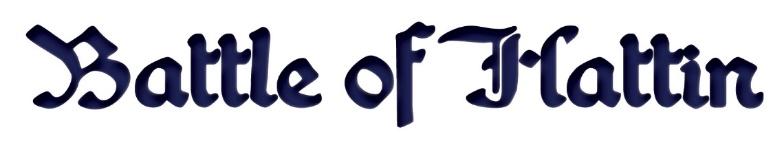 קרב קרני חיטין 1187 -2023הודעה לתקשורת: אירוע שחזור מסע וקרב הצלבנים וצבא איובי בקרני חיטין יתקיים בתאריכים 05.07.2023-07.07.2023.המועדון הישראלי לשחזור היסטורי REGNUM HIEROSOLYMITANUM "ממלכת ירושלים" בחסות עמותה הפורום הישראלי לארכאולוגיה הניסויית ומשתתפים מחו"ל ישחזרו במשך שלושה ימים את המסע  מעיינות ציפורי לקרני חיטין ( סה"כ כ- 26 ק"מ) וקרב קרני חיטין במתכונת אותנטית של הקרב ההיסטורי כפי שהתרחש לפני 835 שנים (ב-4 ביולי 1187 לספירה) בין הצלבנים הנוצרים של ממלכת ירושלים הצלבנית לבין הכוחות המוסלמים בראשות הסולטן צאלח א-דין. במהלך  המסע  והקרב חלק מהכוחות יהיו רכובים על סוסים, וחלק ינועו רגלית. השחזור מתבסס על מקורות היסטוריים והינו מדויק וקרוב ככל שניתן למקור: שריונות, קסדות, חרבות, רומחים וקשתות, בגדים, נעליים,  כלי אוכל, אוהלים -  כל הציוד  מיוצר בעבודת יד, בשיטות מלאכה מסורתיות מחומרים שהיו זמינים באותה תקופה. האירוע מתקיים  כל שנה ברצף משנת 2007 . מועדון "ממלכת ירושלים" המתמחה בשחזור התקופה הצלבנית מלכד את מועדוני השחזור והסייף ההיסטורי מישראל ומחו"ל להפקה מורכבת הכוללת הכנת הציוד המגוון, אימונים בטכניקות הסייף וירי בחץ וקשת, תכנון לוגיסטי כגון מסלול המסע, שינוע של הציוד בין המחנות, והכנת משתה בלילה שלפני הקרב הכולל בישול בשטח לפי מתכונים, בשיטות וממצרכים שהיו בשימוש אז, מוסיקה חיה וריקודים אותנטיים. במהלך המיזם מוגדרים מקומות ושעות של מפגשים עם קהל הצופים, כגון: מחנה אבירים בעיינות ציפורי, כפר קדם, ומתחם הקרב עצמו בקרני חיטין. קהל המבקרים יכול לקבל הסבר מקצועי, לראות ולגעת בהיסטוריה וכל זאת ללא תשלום - הפרויקט אינו למטרות רווח והוא מאורגן על בסיס התנדבותי ( כולל מתנדבים שמגיעים במיוחד מחו"ל).חשיבות הפרויקט היא בהכרת הנוף התרבותי וההיסטורי כחלק מתולדות ארץ ישראל והגליל התחתון, פיתוח תיירות היסטורית ואקולוגית של האזור, פיתוח יחסים בינלאומיים , בהכרת התרבויות המקומיות המגוונות ובשימור מלאכות מסורתיות. זאת הזדמנות לקהל לקחת חלק באירוע דרך חוויה אישית וקבוצתית. מטרת הפרויקט להפוך לאירוע בינלאומי בקנה מידה גדול, בדומה למיזמים דומים ברחבי העולם ולתרום לקהילה המקומית והבינלאומית. זהו פרויקט השחזור הראשון והיחיד בארץ ומיוחד במינו, האירוע מרתק ומעורר סקרנות רבה בקרב מדינות וקהילות רבות ברחבי העולם.ההתעניינות באירוע מושכת אליה משתתפים מחו"ל- מארצות כמו גרמניה, בלרוס, ארה"ב, אוקראינה, פולין, קפריסין, מולדביה ורוסיה , חברי מועדוני השחזור בעולם נמצאים בקשר הדוק עם עמיתיהם בישראל ולוקחים חלק באירועי שחזור במדינות השונות באופן הדדי. האירוע מתקיים בסיוע המועצות האזוריות גליל תחתון ועמק יזרעאל, ותורמים מקומיים. השנה שותפה למיזם גם רשות העתיקות. רוב העלות של הפרוייקט שלנו ממומנת על יד משתתפים עצמם. קישור לאתר האירוע:  https://www.horns-hattin.com/מפות :  https://www.horns-hattin.com/maps אנשי תקשורת, כתבים/צלמים המעוניינים להצטרף לכל האירוע או לחלקים ממנו / לראיין משתתפים מתבקשים לתאם מראש ולהעביר פרטים ליצירת קשר – נשמח לשלוח פרטים נוספים ולוחות זמנים.לוח זמנים של שחזור האירוע:יום רביעי 05-07.2023   מחנה בעיינות ציפורי14:00 - התארגנות במחנה ליד מעיין ציפורי.  16.30-18.30-  שעות פתוחות לקהל מבקרים. מחנה היסטורי חי. הפנינג מדיאבלי לכל המשפחה. יום חמישי 06.07 מסע05.30-08.30  פירוק מחנה, ארוכת בוקר, מסדר יציאה, תפילה והתחלת המסע9.00-9.30 עצירה ראשונה בפארק הכניסה לציפורי10.30 עצירה שנייה-כפר קדם12.00  עצירה שלישית-כביש 77, אחריה מסע בדרך הרומית צפונית לכביש19.00 מחנה ביער לביאיום שישי 07.07  המשך המסע והקרב על חיטין9.00-9.30  הכנות ויציאה10.00 עצירה ראשונה-ליד בית הקברות ביער לביא11.00-11.30 עצירה שנייה בחוות השומר החדש  בנקודת תצפית13.30 תנועה של כוחות הצלבנים להר חיטין10:00-14:30  פעילות של רשות העתיקות והפורום בשדה הקרב, מלאכות קדומות, הסברה, הפעלות ועוד. 14:00-15.00 הקרב האחרון בהר חיטין במדרון המערביכניסה לשדה הקרב דרך קיבוץ לביאלפרטים: יו"ר  מועדון שחזור היסטורי:  גנאדי ניז'ניק -  052-5696037  cynocephalus@gmail.comיו"ר הפורום הישראלי לארכאולוגיה ניסויית : כוכבה פיטרמן – ליפשיץ -0507621950 מידע במהלך האירוע - אנה שטרן : 54-47046870cynocephalus@gmail.com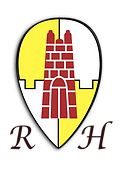 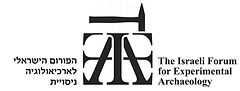 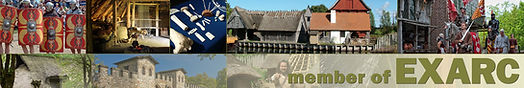 